ПАМ'ЯТАЙ!Всі міни та боєприпаси, які не розірвалися та їх елементи є вибухонебезпечними предметами та становлять смертельну небезпеку! ВИБУХОНЕБЕЗПЕЧНІ ПРЕДМЕТИ можуть травмувати чи навіть вбити тебе і тих хто поруч!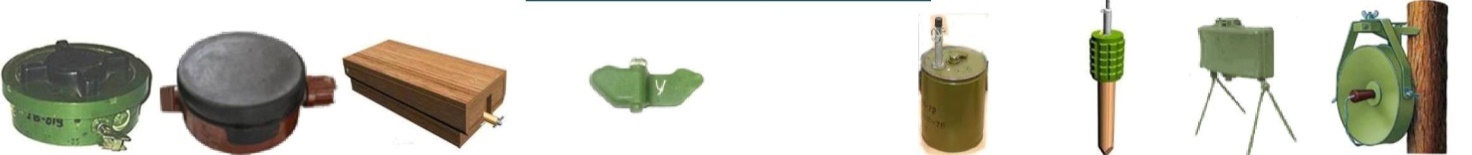 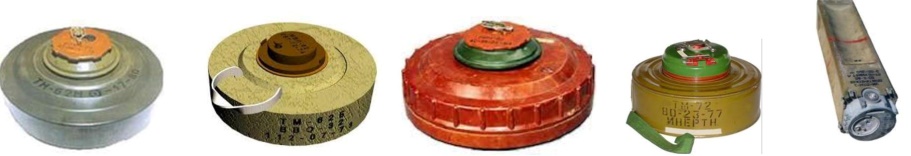 УВАГА! Всі міни є вкрай небезпечні!Термін бойової роботи мін необмежений!ВИБУХОНЕБЕЗПЕЧНІ ЗАЛИШКИ ВІЙНИ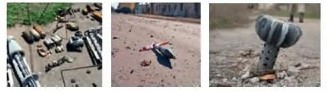 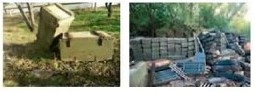 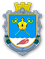 УПРАВЛІННЯ З ПИТАНЬ ЦИВІЛЬНОГО ЗАХИСТУМИКОЛАЇВСЬКОЇ ОБЛАСНОЇ ДЕРЖАВНОЇ АДМІНІСТРАЦІЇУПРАВЛІННЯ З ПИТАНЬ ЦИВІЛЬНОГО ЗАХИСТУМИКОЛАЇВСЬКОЇ ОБЛАСНОЇ ДЕРЖАВНОЇ АДМІНІСТРАЦІЇ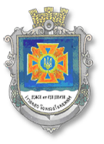 Навчально-методичний центр ЦЗ та БЖД Миколаївської областіНавчально-методичний центр ЦЗ та БЖД Миколаївської області